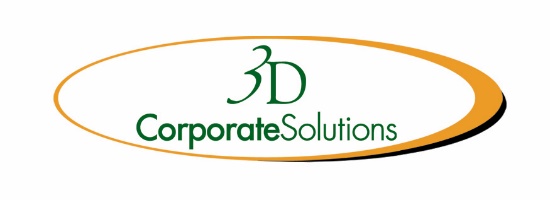 Environmental and Sustainability Policy3D Corporate Solutions and its affiliates are committed to environmental stewardship and sustainability practices.  A core value of 3D’s model to “Listen, Serve, Solve” includes the commitment to SERVE – that is to serve our customers, our suppliers, our industry, our community and our environment.  First and foremost, we are committed to compliance with all environmental laws and regulations and maintaining facilities in such a manner to ensure ongoing compliance.We believe in protecting the environment and conserving natural resources while strategically working with our suppliers to lessen environmental impacts within the supply chain.Further, our role as a producer of animal protein products for companion animals allows great opportunity to identify, upcycle and/or reclaim materials that may otherwise be under-utilized.Protein conversion methods that are core to our business, including rendering, drying and processing meat co-products, are critical tools that reclaim and upcycle animal agricultural resources in a manner that is responsible, sustainable, ethical and reduces food waste.We continuously challenge ourselves as an organization to find ways to reduce consumption and promote sustainability throughout our processes, from water resources and power consumption to materials usage and waste management.We encourage open communication and collaboration regarding environmental and sustainability measures among and between our employees, partners, vendors and regulators.We are committed to supporting the resources and tools necessary to support environmental and sustainability efforts across the company, and we encourage our vendors and partners to do the same.